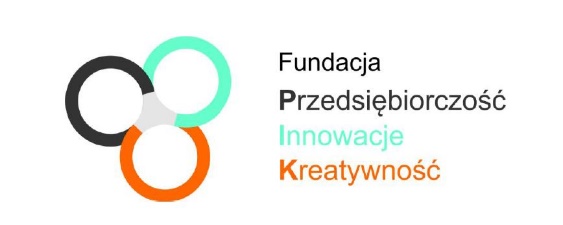 zaprasza naspotkanie dla przedsiębiorców19 kwietnia (wtorek) godz. 18, ul. Pucka 9A (stary Młyn)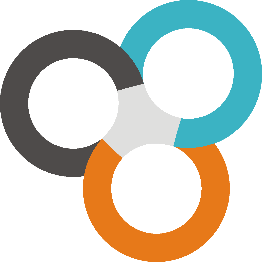 Fundacja PIK w roku 2016 realizuje w Redzie projekt R.E.D.A. RAZEM, którego celem jest promowanie przedsiębiorczości i wspieranie istniejących lub nowo powstających przedsiębiorstw.W kwietniu zapraszamy na kolejne spotkanie dla przedsiębiorców.19 kwietnia tematem  spotkania będzie własność intelektualna, znaki firmowe i towarowe, logo firmy.Spotkanie poprowadzi doświadczony prawnik, nauczyciel akademicki, autor prac z zakresu prawa własności intelektualnej, prawa farmaceutycznego i prawa humanitarnego.W czasie spotkania będzie można dowiedzieć się o praktycznym zastosowaniu prawa własności intelektualnej. Spotkanie zakończy się czasem przeznaczonym na zadawanie pytań.Zapraszamy wszystkich zainteresowanych na spotkanie przy ul. Puckiej 9 (budynek Starego Młyna), przy starym Urzędzie. 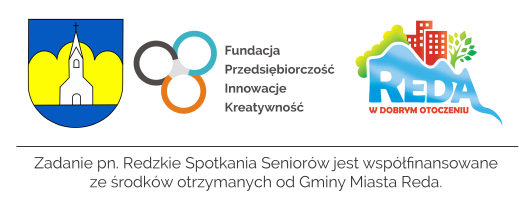 